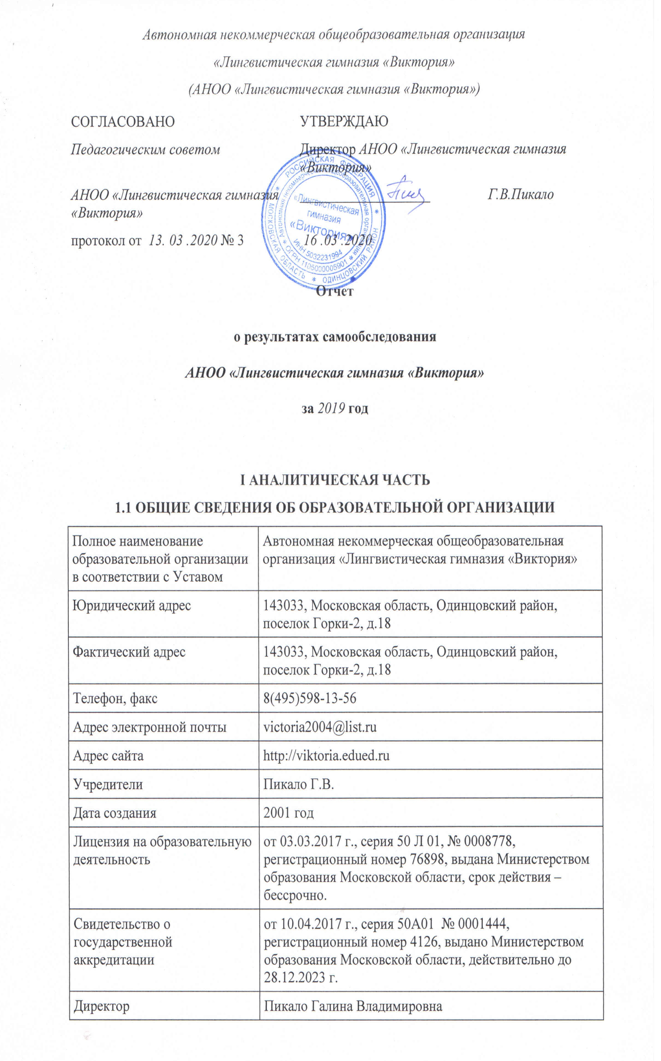 Основным видом деятельности Школы является реализация общеобразовательных программ начального общего, основного общего и среднего общего образования. Для осуществления учебно-методической работы в Школе создано шесть предметных методических объединения:-начального образования-точных наук-естественных наук-гуманитарных наук-иностранных языков-эстетического и физического развития1.2. АНАЛИЗ  ОСНОВНОЙ  ОБРАЗОВАТЕЛЬНОЙ ПРОГРАММЫ.1.3. ОЦЕНКА ОБРАЗОВАТЕЛЬНОЙ ДЕЯТЕЛЬНОСТИОбразовательная деятельность организуется в соответствии с Федеральным законом от 29.12.2012 № 273-ФЗ «Об образовании в Российской Федерации», ФГОС начального общего, основного общего и среднего общего образования, СанПиН 2.4.2.2821-10 «Санитарно-эпидемиологические требования к условиям и организации обучения в общеобразовательных учреждениях», основными образовательными программами по уровням образования, включая учебные планы, календарные учебные графики, расписанием занятий.Учебный план 1–4-х классов ориентирован на 4-летний нормативный срок освоения основной образовательной программы начального общего образования (реализация ФГОС НОО), 5–9-х классов – на 5-летний нормативный срок освоения основной образовательной программы основного общего образования (реализация ФГОС ООО), 10–11-х классов – на 2-летний нормативный срок освоения образовательной программы среднего общего образования.Форма обучения: очная.Язык обучения: русский.Таблица. Режим образовательной деятельностиНачало учебных занятий – 9 ч 00 мин.КОНТИНГЕНТ ОБУЧАЮЩИХСЯ И ЕГО СТРУКТУРА НА 01.09.2019 Г.Школа реализует следующие образовательные программы:основная образовательная программа начального общего образования;основная образовательная программа основного общего образования;образовательная программа среднего общего образования;ВНЕУРОЧНАЯ ДЕЯТЕЛЬНОСТЬОрганизация внеурочной деятельности соответствует требованиям ФГОС. Структура программ внеурочной деятельности в соответствии с ФГОС включает:результаты освоения курса внеурочной деятельности;содержание курса внеурочной деятельности с указанием форм организации и видов деятельности;тематическое планирование.Формы организации внеурочной деятельности включают: кружки, секции, клуб по интересам.Анализ показателя дополнительного образования отражает положительную динамику – число обучающихся, которые занимаются по общеразвивающим программам в 2019 году, увеличилось. В 2020 году школа обобщит опыт работы успешных педагогов, представит результативную образовательную практику работы по дополнительному образованию педагогам, которые достигают менее высоких результатов, организует наставничество для развития системы дополнительного образования в школе. Также заместитель директора по воспитательной работе представит систему мероприятий допобразования, чтобы их популяризовать.  СОДЕРЖАНИЕ И КАЧЕСТВО ПОДГОТОВКИВ Школе присутствует профильное обучение. Углубленного обучения нет.КРАТКИЙ АНАЛИЗ ДИНАМИКИ РЕЗУЛЬТАТОВ УСПЕВАЕМОСТИ И КАЧЕСТВА ЗНАНИЙТаблица. Результаты освоения учащимися программ начального общего образования по показателю «успеваемость» в 2019 учебном годуТаблица. Результаты освоения учащимися программ основного общего образования по показателю «успеваемость» в 2019 годуТаблица. Результаты освоения программ среднего общего образования обучающимися 10-х, 11-х классов по показателю «успеваемость» в 2019 годуЕсли сравнить результаты освоения обучающимися программ начального общего образования, основного общего и среднего образования  по показателю «успеваемость» в 2019 году с результатами освоения  в 2018 году, то можно отметить, что  число успевающих увеличилось с 88% до 89%.Сравнение успеваемости обучающихся в 2019 году с результатами 2018 года на уровне начального общего и среднего общего образования выявило положительную динамику, что является результатом грамотно организованной образовательной деятельности и подготовкой кадров. Чтобы сохранить лидирующие позиции в 2020 году, школа обеспечит профессиональный рост педагогов, которые показывают стабильные результаты у обучающихся по предмету (выход на наставничество). Для этого будут организованы обучающие мероприятия и персональная работа с педагогами, имеющими недостаточные результаты, в паре наставник – стажер. Также школа запланирует на 2020 год систематический контроль успеваемости обучающихся из группы риска, чтобы предупредить снижение результатов.РЕЗУЛЬТАТЫ ГИАТаблица. Результаты сдачи ЕГЭ 2019 годаВсе претенденты на медаль подтвердили предполагаемые результаты по ЕГЭ.Таблица. Результаты сдачи ОГЭ 2019 годаВ 2019 году обучающиеся показали стабильно хорошие результаты ОГЭ. Из 6 выпускников 9-х классов, 6 получили аттестат и 2 из них аттестат особого образца.Из 9 выпускников 11-х классов, 9 получили аттестат из них 3 золотую медаль.По сравнению с 2018 годом по отдельным учебным предметам наблюдаем положительную динамику успеваемости, что свидетельствует о правильно организованной образовательной деятельности, качественной подготовке и расстановке кадров. Чтобы сохранить стабильные высокие результаты по обозначенным предметам в 2020 году, школа проведет обучающие мероприятия и организует персональную работу с педагогами, которые достигают невысоких результатов, определив пару наставник – стажер. Также запланирует на 2020 год систематический контроль образовательных достижений обучающихся в группе риска, чтобы предупредить снижение результатов, разработает систему мер по опережающему реагированию на отклонения реального качества образования выпускников школы от требуемого для достижения заданного уровня. Анализ данных показывает, что в 2019 году также как и в предыдущие годы обучающиеся сдают в качестве экзамена по выбору английский язык. Данный показатель свидетельствует о целенаправленной работе образовательной организации по филологическому профилю. Чтобы сохранить лидирующие позицию, с 2020 года школа увеличит часы в учебном плане и плане внеурочной деятельности на занятия, которые удовлетворяют запросы обучающихся.Результаты ВПРТаблица. Результаты ВПР по русскому языку в начальной школеТаблица. Результаты ВПР по математике в начальной школеТаблица. Результаты ВПР по окружающему миру в начальной школеДанные, полученные в ходе независимого мониторинга, проводимого Рособрнадзором, позволяют сделать вывод об успешном освоении выпускниками уровня начального общего образования ООО НОО. АКТИВНОСТЬ И РЕЗУЛЬТАТИВНОСТЬ УЧАСТИЯ В ОЛИМПИАДАХВ школьном этапе участвовали 166 человек. По итогам школьного этапа определились 46  победителей и 71 призер. На муниципальный этап вышли от Школы 19 человек. Результат: 3 призовых места.УЧАСТИЕ В МЕЖДУНАРОДНЫХ КОНКУРСАХ:ВОСТРЕБОВАННОСТЬ ВЫПУСКНИКОВАнализ данных по востребованности выпускников школы за 2019 год выявил увеличение показателя. В 2020 году школа обобщит результаты работы классных руководителей, учителей-предметников, чьи ученики достигают стабильных и качественных результатов по данному показателю. Затем создаст условия профессионального роста педагогов – назначит их наставниками по направлению профориентационной и предпрофессиональной деятельности. Также школа продумает систему мотивации обучающихся и педагогов, классных руководителей к участию в профориентационных мероприятиях. Заместитель директора по ВР активизирует работу с родителями и обучающимися предвыпускных классов по профориентации. 1.5. ОЦЕНКА КАДРОВОГО ОБЕСПЕЧЕНИЯНа период самообследования в Школе работают 24 педагога. Из них 1 человек имеет среднее специальное образование. В 2018 году аттестацию прошли: 6 человек – на соответствие занимаемой должности, 2 человека – на присвоение высшей квалификационной категории.В целях повышения качества образовательной деятельности в Школе проводится целенаправленная кадровая политика, основная цель которой – обеспечение оптимального баланса процессов обновления и сохранения численного и качественного состава кадров в его развитии в соответствии с потребностями Школы и требованиями действующего законодательства.ХАРАКТЕРИСТИКА УЧИТЕЛЬСКИХ КАДРОВХАРАКТЕРИСТИКА АДМИНИСТРАТИВНО-УПРАВЛЕНЧЕСКОГО ПЕРСОНАЛАСВЕДЕНИЯ О СПЕЦИАЛИСТАХ ПСИХОЛОГО-МЕДИКО-СОЦИАЛЬНОГО СОПРОВОЖДЕНИЯОсновные принципы кадровой политики направлены:на сохранение, укрепление и развитие кадрового потенциала;создание квалифицированного коллектива, способного работать в современных условиях;повышение уровня квалификации персонала.Оценивая кадровое обеспечение образовательной организации, являющееся одним из условий, которое определяет качество подготовки обучающихся, необходимо констатировать следующее:образовательная деятельность в Школе обеспечена квалифицированным профессиональным педагогическим составом;кадровый потенциал Школы динамично развивается на основе целенаправленной работы по повышению квалификации педагогов.Отмечается положительная динамика в повышении квалификации педагогов школы по всем направлениям – по профилю педагогической деятельности, актуальным направлениям развития в сфере образования – это оценка качества образования, современные педагогические технологии, минимизация профессиональных дефицитов. Такой подход к подготовке кадров обеспечивает результативность образовательной деятельности. Школа планирует распространять успешные практики в виде мастер-классов, деловых игр, тренингов для всего коллектива.В 2020 году школа планирует применить систему мотивации педагогов, которые обеспечивают стабильные и высокие образовательные результаты, на основе разработанных критериев стимулирующих выплат. Также школа проанализирует сложившуюся внутреннюю систему оценки качества образования, в том числе по запланированным мероприятиям, которые обеспечивают качественное образование, и при необходимости скорректирует ее.1.6. ОЦЕНКА МАТЕРИАЛЬНО-ТЕХНИЧЕСКОЙ БАЗЫМатериально-техническое обеспечение Школы позволяет реализовывать в полной мере образовательные программыИНФОРМАЦИОННО-ТЕХНИЧЕСКОЕ ОСНАЩЕНИЕ И НАЛИЧИЕ УСЛОВИЙ ОБРАЗОВАТЕЛЬНОГО ПРОЦЕССАХарактеристика информационно-технического оснащения и условий  Наличие условий организации образовательного процесса1.7.ДОПОЛНИТЕЛЬНАЯ ИНФОРМАЦИЯАвтономная некоммерческая общеобразовательная организация «Лингвистическая гимназия «Виктория» осуществляет образовательную деятельность с 2001 года. В школе сложилась традиционная система учебно-воспитательной работы, направленная на формирование всесторонне развитой личности, человека-патриота, отличающегося высокой нравственностью, любовью к науке, трудолюбием. На базе школы работает детский сад, из которого дети продолжают обучение в начальной школе. Педагоги школы одновременно ведут занятия в детском саду, что создает преемственность в обучении.Школа работает в пятидневном режиме. В школе действует режим полного дня (до 19-00); в классах по 9-й включительно организованы группы продленного дня. Расписание занятий составляется с учетом различных форм организации уроков, выбора ряда курсов, психолого-педагогических особенностей учащихся разного возраста, с учетом наибольшей эффективности усвоения материала.	В основе организации УВП лежит взаимосвязь и взаимодействие всех структур коллектива школы: учитель-ученик-родитель-администрация.	Во второй половине дня часы ученического компонента, отведенные на кружки, факультативы, индивидуальные консультации для различных учащихся (одаренных учащихся, учащихся мотивированных к образовательной деятельности и т.д.) проводятся после часового перерыва от основных занятий.	Система аттестации достижений обучающихся 2-9 классов – по четвертям в форме выведения на основе текущих отметок, отметок за четверть, годовых и итоговых, в 10-11 классах по полугодиям. Школа имеет лингвистическую направленность. Обучение английскому языку начинается еще в детском саду, а в школе изучение английского языка происходит ежедневно. Также обучающиеся могут, начиная с 4 класса, выбрать второй иностранный язык (немецкий и французский). 	Учебный план 10-11 классов представлен филологическим профилем обучения.                           Выбор данного профиля обучения обусловлен запросами учащихся, родителей, кадровым и методическим обеспечением школы, дальнейшей профессиональной ориентацией обучающихся. Большинство выпускников школы поступают на гуманитарные факультеты МГУ, МГИМО, в Юридическую академию.	Для развития творческих способностей учащихся в школе работает ИЗО-студия, в которой дети обучаются батику, студия хореографии, спортивные секции. Силами учащихся школы регулярно организуются художественные выставки и концерты. Для всех обучающихся школы ежемесячно проводятся экскурсии в различные музеи Москвы и Московской области, организован лекторий, который проводят профессиональные лекторы с использованием наглядных материалов. ОБОБЩЕННЫЕ  ВЫВОДЫ Школа продолжит работу  по - обеспечению функционирования и развития общеобразовательного учреждения, реализацию прав граждан на получение гарантированного общедоступного, бесплатного в рамках федеральных государственных образовательных стандартов общего и дополнительного образования в соответствии с Федеральным Законом «Об образовании в Российской Федерации»;- достижению современного качества общего образования:введение ФГОС основного общего образования в  8-ых классах;повышение качества образования;повышение профессионального мастерства педагогов;-   обеспечению специальных условий для инклюзивного образования детей-инвалидов и детей с ОВЗ;- использованию информационных технологий в школе;-  внедрению дистанционных технологий обучения в практику работы школы;- доступу к электронным учебникам и электронным образовательным ресурсам;- созданию эффективного воспитательного пространства   в образовательной организации;- гражданско-патриотическому воспитанию на основе внедрения инновационных технологий и механизмов воспитания патриотизма в современных условиях, опираясь на имеющийся опыт по данному направлению;- улучшению качества предпрофильной подготовки учащихся и  профильного обучения лингвистического направления;- сохранению и укреплению физического и психического здоровья обучающихся, формированию стремления к здоровому образу жизни; - совершенствованию работы в  спортивных классах;- обеспечению условий для развития и самоопределения детей и подростков через совершенствование системы дополнительного образования.II. РЕЗУЛЬТАТЫ АНАЛИЗА ПОКАЗАТЕЛЕЙ ДЕЯТЕЛЬНОСТИ ОРГАНИЗАЦИИ (утв. приказом Министерства образования и науки РФ от 10 декабря 2013 г. № 1324) на 31 декабря 2019 года.Анализ показателей указывает на то, что Школа имеет достаточную инфраструктуру, которая соответствует требованиям СанПиН 2.4.2.2821-10 «Санитарно-эпидемиологические требования к условиям и организации обучения в общеобразовательных учреждениях» и позволяет реализовывать образовательные программы в полном объеме в соответствии с ФГОС общего образования.Школа укомплектована достаточным количеством педагогических и иных работников, которые имеют высокую квалификацию и регулярно проходят повышение квалификации, что позволяет обеспечивать стабильные качественные результаты образовательных достижений обучающихся.Заместители директора ОУ по направлениям-заместители директора по учебно-воспитательной работе – Пикало Марина Леонидовна; Яцышина Клавдия Васильевна, Филичкин Анатолий Борисович, Арестова Ирина Степановна-заместитель директора по  воспитательной работе – Шевелева Елена Николаевна;заместитель директора по безопасности – Шабанов Владимир ЕвгеньевичОрганизационно-правовое обеспечение образовательной деятельности ОО- Устав, утвержденный Общим собранием участников АНОО «Лингвистическая гимназия «Виктория» от 18.10.2016 г. Протокол №3;- свидетельство о постановке на учет в налоговом органе от 18.11.2010  г. серия 50    № 014208308;- лист записи Единого государственного реестра юридических лиц от 20.12.2016 г.             № 1105000005901;- локальные акты федерального, муниципального, школьного уровней;- программа развития на 2015 – 2020 г.г.;- основная образовательная программа начального общего образования (по ФГОС);- основная образовательная программа основного общего образования;- основная образовательная программа основного общего образования (по ФГОС);- основная образовательная программа среднего общего образования.Показатели для анализаКраткая характеристика показателей1.    Наличие структурных элементов:1.    Наличие структурных элементов:ФКГОС 2004 ( 5-9, 10-11 кл.)ФКГОС 2004 ( 5-9, 10-11 кл.)пояснительная запискаДаучебный планДаиндивидуальные учебные планы обучающихся (обучение на дому)Нетпрограмма воспитательной работы Дарабочие программы по учебным предметамДарабочие программы элективных, факультативных курсовДапрограммы дополнительного образования, в том числе программы социально-творческой, проектной деятельности, спортивных занятий и т.д.Даиндивидуальные образовательные программыДаутвержденный список учебников в соответствии с перечнем учебников рекомендованных и допущенных Министерством  образования и науки РФ на текущий годДаописание обеспеченнности реализации образовательной программы (кадровое, материально-техническое, информационно-технологическое)ДаФГОС ( 1-4, 5-8)ФГОС ( 1-4, 5-8)целевой разделДасодержательный разделДаорганизационный разделДа2.    Соответствие содержания ООП   типу и  особенностям ОУ:2.    Соответствие содержания ООП   типу и  особенностям ОУ:наличие целей и задач образовательной деятельности ОУ и их конкретизация в соответствии с требованиями ФКГОС и ФГОС,  типом и спецификой ОУДаналичие обоснования выбора учебных программ различных уровней (расширенное, углубленное, профильное изучение предмета), программ факультативных и элективных курсов, программ дополнительного образования и их соответствие типу, целям, особенностям ОУДаналичие описания планируемых результатов  в соответствии с целями, особенностям ОУ и системы их оцениванияДаналичие обоснования реализуемых систем обучения, образовательных методов и технологий и т.д., особенностей организации образовательного процесса в соответствии с типом, целями и особенностями ОУДасоответствие рабочих программ по учебным предметам ФКГОС и ФГОС  целям, особенностям ОУ и контингента обучающихсяДасоответствие рабочих программ факультативных, элективных курсов  целям, особенностям ОУ и контингента обучающихся, а также их запросам и интересамДасоответствие рабочих программ дополнительного образования  целям, особенностям ОУ и контингента обучающихся, а также их запросам и интересамДасоответствие индивидуальных образовательных программ, индивидуальных программ по учебным предметам  запросам и потребностям различных категорий обучающихся, а также  целям ОУДасоответствие программ воспитания и социализации учащихся целям, особенностям ОУ и контингента обучающихся, а также их запросам и интересамДаналичие обоснования перечня используемых учебников, учебных пособий, учебного и лабораторного оборудования в соответствии с типом,  целями и особенностями ОУДа3.    Соответствие Учебного плана (УП) Основной  образовательной программе ОУ3.    Соответствие Учебного плана (УП) Основной  образовательной программе ОУналичие в пояснительной записке обоснования выбора уровня изучения предметов инвариантной части УП (углубленное, профильное, расширенное) Даналичие в пояснительной записке обоснования выбора дополнительных предметов, курсов вариативной части УПДаналичие в пояснительной записке обоснования преемственности выбора учебных предметов и курсов по уровням обученияДасоответствие перечня и названия предметов инвариантной части  учебного плана ОУ  БУП -2004 и БУП ФГОСДасоответствие кол-ва часов, отведенных на изучение учебных предметов инвариантной части БУП (минимальный объем)Дасоответствие распределения часов вариативной части пояснительной записке УП (наличие предметов, элективных, факультативных курсов, обеспечивающих дополнительный уровень обучения в соответствии с  целями и особенностями ОУ)Дасоответствие максимального объема учебной нагрузки требованиям СанПиНДа4.    Структура и содержание рабочих программ4.    Структура и содержание рабочих программуказание в титульном листе на уровень программы (базовый, профильный уровень, расширенное или углубленное изучение) Даналичие в пояснительной записке цели и задач рабочей программы (для самостоятельно составленных программ, а также для программ элективных, факультативных курсов, дополнительного образования, внеурочной деятельности)Дауказание в пояснительной записке на авторскую программу, которая используется в качестве рабочей или источников, на основе которых самостоятельно составлена рабочая программаДаобоснование в пояснительной записке актуальности, педагогической целесообразности использования авторской программы или самостоятельно составленной рабочей программы Даосновное содержание рабочей программы содержит перечисление основных разделов, тем и дидактических элементов в рамках каждой темы (для самостоятельно составленных программ, а также для программ элективных, факультативных курсов, дополнительного образования, внеурочной деятельности)Дав основном содержании рабочей программы выделено  дополнительное (по сравнению с примерной или авторской программой) содержание (для программ по учебным предметам инвариантной части БУП)Даналичие в учебно-тематическом плане перечня разделов, тем, количества часов по каждой темеДаналичие в рабочей программе характеристики основных видов учебной деятельности ученика (для программ в соответствии с ФГОС)Даналичие в требованиях уровню подготовки обучающихся (требованиях к планируемым результатам изучения программы)описания ожидаемых результатов (в том числе с учетом корректировки программы и внесения дополнительного содержания) и способов их определения (для самостоятельно составленных программ, а также для программ элективных, факультативных курсов, дополнительного образования, внеурочной деятельности)Даперечень учебно-методического обеспечения содержит информацию о выходных данных примерных и авторских программ, авторского УМК и учебника, дополнительной литературы, а также данные об используемом учебном и лабораторном оборудованииДаКлассыКоличество сменПродолжительность урока (мин)Количество учебных дней в неделюКоличество учебных недель в году11Ступенчатый режим:
– 35 минут (сентябрь – декабрь);
– 40 минут (январь – май)5332–11145534КлассыКоличествоклассовВ них обучаетсяПо программам расширенного, углубленного, профильного уровня1217-2112-3113-4114-итого556-5113-6213-719-8110-9215-итого760-1016111161итого2122ВСЕГО141282КлассыВсего учащихсяИз них успеваютИз них успеваютОкончили годОкончили годОкончили годОкончили годНе успеваютНе успеваютНе успеваютНе успеваютПереведе-ны условноПереведе-ны условноКлассыВсего учащихсяИз них успеваютИз них успеваютОкончили годОкончили годОкончили годОкончили годВсегоВсегоИз них н/аИз них н/аПереведе-ны условноПереведе-ны условноКлассыВсего учащихсяКоличество%с отметками «4» и «5»%с отметками «5»%Количество%Количество%Количество%2121210011922170000003171710015884240000004151510015100853000000Итого444410041931432000000КлассыВсего учащихсяИз них успеваютИз них успеваютОкончили годОкончили годОкончили годОкончили годНе успеваютНе успеваютНе успеваютНе успеваютПереведены условноПереведены условноКлассыВсего учащихсяИз них успеваютИз них успеваютОкончили годОкончили годОкончили годОкончили годВсегоВсегоИз них н/аИз них н/аПереведены условноПереведены условноКлассыВсего учащихсяКоличество%с отметками «4» и «5»%с отметками «5»%Количество%Количество%Количество%51717100105831700000068810022533700000071010100110550000000815151002131066000000966100467233000000Итого565610019342341000000КлассыВсего учащихсяИз них успеваютИз них успеваютОкончили годОкончили годОкончили годОкончили годНе успеваютНе успеваютНе успеваютНе успеваютПереведены условноПереведены условноКлассыВсего учащихсяИз них успеваютИз них успеваютОкончили годОкончили годОкончили годОкончили годВсегоВсегоИз них н/аИз них н/аПереведены условноПереведены условноКлассыВсего учащихсяКоличество%с отметками «4» и «5»%с отметками «5»%Количество%Количество%Количество%10441002502500000001199100667333000000Итого1313100861538000000ПредметСдавали всего человекСколько учащихся получили 100 балловСколько учащихся получили 90–98 балловСредний баллРусский язык90280Литература10087Математика60054Физика20052Химия20052Биология20048История20028Английский язык50284Обществознание40050Итого330459ПредметСдавали всего человекСколько учащихся получили 100 балловСколько учащихся получили «5»Сколько учащихся получили «4»Сколько учащихся получили «3»Математика60321Русский язык60420Английский язык50311Обществознание10100История00000Физика10010География40301Химия10010Ф. И. О. учителя, классПо спискуВыполняли работу«5»«4»«3»«2»УспеваемостьКачество знанийГригорьева Н.И.151551000100100Итог1515336700100100Ф. И. О. учителя, классПо спискуВыполняли работу«5»«4»«3»«2»УспеваемостьКачество знанийГригорьева Н.И.151512300100100Итог1515802000100100Ф. И. О. учителя, классПо спискуВыполняли работу«5»«4»«3»«2»УспеваемостьКачество знанийГригорьева Н.И.151510500100100Итог151510500100100НаименованиеУровеньЧисло участниковЧисло победителейЧисло призеровВсероссийская олимпиада школьников по историимуниципальный300Всероссийская олимпиада школьников по математикемуниципальный500Всероссийская олимпиада школьников по обществознаниюмуниципальный502Всероссийская олимпиада школьников по русскому языкумуниципальный200Всероссийская олимпиада школьников по английскому языкумуниципальный301Международный математический конкурс-игра «Кенгуру»международный11600Международный игровой конкурс по английскому языку «Британский бульдог»международный5900НаименованиеУровеньЧисло участниковЧисло победителейЧисло призеровМеждународный математический конкурс-игра «Кенгуру»международный11600Международный игровой конкурс по английскому языку «Британский бульдог»международный5900Год выпускаОсновная школаОсновная школаОсновная школаОсновная школаСредняя школаСредняя школаСредняя школаСредняя школаСредняя школаГод выпускаВсегоПерешли в 10-й класс ШколыПерешли в 10-й класс другой ООПоступили в профессиональную ООВсегоПоступили в вузыПоступили в профессиональную ООУстроились на работуПошли на срочную службу по призыву20171250766000201812408440002019660099000Кол-во%Общее количество работников ОУ (все работники)52100Всего учителей (физических лиц, без учителей, находящихся в отпуске по уходу за ребенком) 24100Учителя  внешние совместители14Учителя с высшим образованиемиз них:2396с высшим педагогическим2396с высшим (не педагогическим), прошедшие переподготовку00Учителя, прошедшие курсы повышения квалификации за последние 5 лет (физические лица)                   из них:24100по ФГОС24100Учителя, аттестованные на квалификационные категории (всего):из них:  на высшую квалификационную категорию417            на первую квалификационную категорию14            на  соответствие занимаемой должности1979КоличествоАдминистративно-управленческий персонал (физические лица) (всего) 4Административно-управленческий персонал (штатные единицы) (всего)6Административно-управленческий персонал, имеющий специальное образование (менеджмент)1Административно-управленческий персонал, получивший или повысивший квалификацию в области менеджмента за последние 5 лет (физические лица)0Административно-управленческий персонал, ведущий учебные часы3Учителя, имеющие внутреннее совмещение по административно-управленческой должности (физических лиц)3Кол-воПедагоги - психологи 1Учителя - логопеды1Учителя - дефектологи0Социальные педагоги1Педагоги дополнительного образования 1Медицинские работники (физические лица, включая совместителей)3Показатели Показатели ОУОбеспеченность учащихся учебной литературой (%)100Количество компьютеров, применяемых в учебном процессе24Наличие библиотеки/информационно-библиотечного центра ДаНаличие медиатеки ДаВозможность пользования сетью Интернет учащимися ДаКоличество АРМ (автоматизированное рабочее место учителя)9Кол-во компьютеров, применяемых в управлении4Возможность пользования сетью Интернет педагогами ДаНаличие сайта ДаНаличие электронных журналов и дневниковНетПеречень учебных и иных помещений Кол-воКабинет математики1Кабинет физики1Кабинет химии1Кабинет биологии1Кабинет информатики1Кабинет русского языка и литературы1Кабинет истории1Кабинет географии1Кабинет ОБЖ0Кабинет технологии0Кабинет ИЗО1Кабинет музыки0Кабинет английского языка1Спортивный зал1Читальный зал1Кабинет начальных классов 7Актовый зал1Библиотека1Музей0Наличие условий для обеспечения учащихся питанием ДаОбеспеченность учащихся медицинским обслуживанием Да№ п/п Показатели Единица измерения1. Образовательная деятельность 1.1 Общая численность учащихся 128 человек1.2 Численность учащихся по образовательной программе начального общего образования 56 человек1.3 Численность учащихся по образовательной программе основного общего образования 60 человек1.4 Численность учащихся по образовательной программе среднего общего образования    12 человек1.5 Численность/удельный вес численности учащихся, успевающих на «4» и «5» по результатам промежуточной аттестации, в общей численности учащихся 106 ч./ 82%1.6 Средний балл государственной итоговой аттестации выпускников 9 класса по русскому языку 5 баллов1.7 Средний балл государственной итоговой аттестации выпускников 9 класса по математике 4 балла1.8 Средний балл единого государственного экзамена выпускников 11 класса по русскому языку 80 баллов1.9 Средний балл единого государственного экзамена выпускников 11 класса по математике 54 б. проф.,4 б. – базов.1.10 Численность/удельный вес численности выпускников 9 класса, получивших неудовлетворительные результаты на государственной итоговой аттестации по русскому языку, в общей численности выпускников 9 класса человек 0/0%1.11 Численность/удельный вес численности выпускников 9 класса, получивших неудовлетворительные результаты на государственной итоговой аттестации по математике, в общей численности выпускников 9 класса человек 0/0%1.12 Численность/удельный вес численности выпускников 11 класса, получивших результаты ниже установленного минимального количества баллов единого государственного экзамена по русскому языку, в общей численности выпускников 11 класса человек 0/0%1.13 Численность/удельный вес численности выпускников 11 класса, получивших результаты ниже установленного минимального количества баллов единого государственного экзамена по математике, в общей численности выпускников 11 класса человек 0/0%1.14 Численность/удельный вес численности выпускников 9 класса, не получивших аттестаты об основном общем образовании, в общей численности выпускников 9 класса человек 0/0%1.15 Численность/удельный вес численности выпускников 11 класса, не получивших аттестаты о среднем общем образовании, в общей численности выпускников 11 класса человек 0/0%1.16 Численность/удельный вес численности выпускников 9 класса, получивших аттестаты об основном общем образовании с отличием, в общей численности выпускников 9 класса чел.2/33%1.17 Численность/удельный вес численности выпускников 11 класса, получивших аттестаты о среднем общем образовании с отличием, в общей численности выпускников 11 класса человек 3/33%1.18 Численность/удельный вес численности учащихся, принявших участие в различных олимпиадах, смотрах, конкурсах, в общей численности учащихся 116чел/90,6%1.19 Численность/удельный вес численности учащихся-победителей и призеров олимпиад, смотров, конкурсов, в общей численности учащихся, в том числе: 3 чел./2,4%1.19.1 Регионального уровня 0/0%1.19.2 Федерального уровня 0чел./0%1.19.3 Международного уровня 0 чел./0%1.20 Численность/удельный вес численности учащихся, получающих образование с углубленным изучением отдельных учебных предметов, в общей численности учащихся0 чел./0%1.21 Численность/удельный вес численности учащихся, получающих образование в рамках профильного обучения, в общей численности учащихся 13чел./12%1.22 Численность/удельный вес численности обучающихся с применением дистанционных образовательных технологий, электронного обучения, в общей численности учащихся человек 0/0%1.23 Численность/удельный вес численности учащихся в рамках сетевой формы реализации образовательных программ, в общей численности учащихся человек 0/0%1.24 Общая численность педагогических работников, в том числе: 24 человека1.25 Численность/удельный вес численности педагогических работников, имеющих высшее образование, в общей численности педагогических работников 23 чел./ 96%1.26 Численность/удельный вес численности педагогических работников, имеющих высшее образование педагогической направленности (профиля), в общей численности педагогических работников 23 чел./ 96%1.27 Численность/удельный вес численности педагогических работников, имеющих среднее профессиональное образование, в общей численности педагогических работников 1чел./4 %1.28 Численность/удельный вес численности педагогических работников, имеющих среднее профессиональное образование педагогической направленности (профиля), в общей численности педагогических работников 1чел./ 4%1.29 Численность/удельный вес численности педагогических работников, которым по результатам аттестации присвоена квалификационная категория в общей численности педагогических работников, в том числе: 5 чел./21%1.29.1 Высшая 4чел./ 17%1.29.2 Первая 1 чел./4%1.30 Численность/удельный вес численности педагогических работников в общей численности педагогических работников, педагогический стаж работы которых составляет: 1.30.1 До 5 лет 0 чел./0 %1.30.2 Свыше 30 лет 1чел./ 4%1.31 Численность/удельный вес численности педагогических работников в общей численности педагогических работников в возрасте до 30 лет 0 чел./0 %1.32 Численность/удельный вес численности педагогических работников в общей численности педагогических работников в возрасте от 55 лет 9 чел./37 %1.33 Численность/удельный вес численности педагогических и административно-хозяйственных работников, прошедших за последние 5 лет повышение квалификации/профессиональную переподготовку по профилю педагогической деятельности или иной осуществляемой в образовательной организации деятельности, в общей численности педагогических и административно-хозяйственных работников 24 чел/100%1.34 Численность/удельный вес численности педагогических и административно-хозяйственных работников, прошедших повышение квалификации по применению в образовательном процессе федеральных государственных образовательных стандартов в общей численности педагогических и административно-хозяйственных работников 24чел./100 %2. Инфраструктура 2.1 Количество компьютеров в расчете на одного учащегося 1 единиц2.2 Количество экземпляров учебной и учебно-методической литературы из общего количества единиц хранения библиотечного фонда, состоящих на учете, в расчете на одного учащегося 43 единицы2.3 Наличие в образовательной организации системы электронного документооборота нет2.4 Наличие читального зала библиотеки, в том числе: да2.4.1 С обеспечением возможности работы на стационарных компьютерах или использования переносных компьютеров да2.4.2 С медиатекой да2.4.3 Оснащенного средствами сканирования и распознавания текстов да2.4.4 С выходом в Интернет с компьютеров, расположенных в помещении библиотеки да2.4.5 С контролируемой распечаткой бумажных материалов да2.5 Численность/удельный вес численности учащихся, которым обеспечена возможность пользоваться широкополосным Интернетом (не менее 2 Мб/с), в общей численности учащихся 128 чел./ 100%2.6 Общая площадь помещений, в которых осуществляется образовательная деятельность, в расчете на одного учащегося 5,1 кв.м